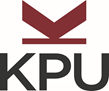 The OpportunityThe PersonThe BenefitsHow to ApplyKwantlen Polytechnic UniversityKPU offers all learners opportunities to achieve success in a diverse range of programs that blend theory and practice, critical understanding, and social and ethical awareness necessary for good citizenship and rewarding careers.  KPU strives to implement initiatives that will attract, support, engage, and retain KPU’s people and create an environment where all employees see themselves as contributing to student learning.DIRECTOR, INTERNATIONAL RECRUITMENT, ADMISSIONS & ARTICULATIONCompetition Number 17-100Kwantlen Polytechnic University (KPU) currently has an exciting opportunity for a Director, International Recruitment, Admissions & Articulation.  Reporting to the Associate Vice President, International, you will be responsible for three strategic international areas: student recruitment, admissions and articulation/transfer credit.International Student Recruitment:  As a dynamic and collaborative leader, you will be responsible for leading, coaching, and developing a team of marketing/admissions professionals within KPU International. You will oversee the development and execution of global marketing strategies and tactics and responsible for the comprehensive planning, implementation and management of international marketing. KPU International is highly team-orientated and thereby, you will have the opportunity to work closely and collaboratively with other members of the International team to further the overall agenda of the University.International Student Admissions: As Director, you will be responsible for the oversight and management of international student admissions, working in close collaboration with the Registrar’s Office. You will ensure quality, transparency and expediency in the international application process.Articulation/Transfer Credit: You will also be responsible for articulation/transfer credit for international students including development of international articulation agreements and the management of transfer credit for prospective international students. As Director, you will be responsible for promoting a consistent professional image for the University through the management of KPU International’s brand and visual identity. Extensive travel is required in order to meet, develop and maintain relationships with international partners and to represent KPU Internationally with a view to strengthening the University’s international profile.Please see the job description on our website for further information.Required qualifications for this position include a Master’s degree in Education, Marketing, Public Relations, Business Administration or related field, coupled with relevant experience in marketing and academic admissions, strategic and operational planning, and partnership development.  A strong academic background/profile is also needed in order to direct and oversee institutional articulation agreements.  A minimum of 5 years’ experience in an administrative leadership role with an educational, international marketing and/or admissions focus is required.Success as a communicator in an international context and sensitivity to the complexities of cross-cultural communication is essential, as is a proven ability to work effectively with other senior leaders and conduct oneself in a professional and diplomatic manner in a demanding high stress, fast paced environment. Innovative and creative thinking to allow for fresh approach to existing activities is highly valued. Flexibility to take on a wide variety of duties and willingness to adapt work schedule is needed our fast-paced work environment. Fluency in one or more languages relevant to KPU’s International recruitment and admissions’ strategy is an asset.The salary range for this position is $85,400.00 to $109,400.00.  In addition, KPU offers a competitive benefits package that includes medical, dental, extended health benefits, an annual health spending account, life insurance, AD&D, and a defined benefit pension plan. To be considered for this exciting opportunity at one of B.C.’s Top Employers, please forward your resume, quoting the competition number 17-100 to employ@kpu.ca.  The successful candidate may be required to provide copies of post-secondary transcripts.This position will remain open until filled.  All qualified candidates are encouraged to apply; however priority will be given to those legally eligible to work in Canada.